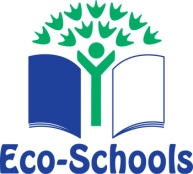 Eco-Schools Action PlanThemeAction TargetCost/ ResourcesTimescaleResponsible Actual results achieved